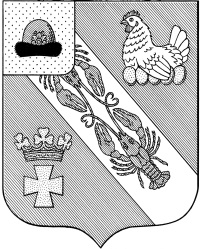 Муниципальное образование – ОКСКОЕ СЕЛЬСКОЕ ПОСЕЛЕНИЕ РязанскОГО муниципальнОГО районА Рязанской областиАДМИНИСТРАЦИЯ МУНИЦИПАЛЬНОГО ОБРАЗОВАНИЯ –ОКСКОЕ СЕЛЬСКОЕ ПОСЕЛЕНИЕ РЯЗАНСКОГО МУНИЦИПАЛЬНОГО РАЙОНА РЯЗАНСКОЙ ОБЛАСТИПОСТАНОВЛЕНИЕот «01» февраля 2018 г.									   № 13О присвоении адресаРассмотрев заявление гр. Луканихиной Галины Анатольевны о присвоении адресного номера жилому дому в населенном пункте д. Романцево, руководствуясь Уставом муниципального образования - Окское сельское поселение Рязанского муниципального района Рязанской области и на основании Положения «О порядке и правилах присвоения адреса зданиям и строениям на территории муниципального образования - Рязанский муниципальный район Рязанской области», утвержденного Постановлением № 274 от 16.12.2009 г.  П О С Т А Н О В Л Я Е Т: 1. Присвоить адресный номер 110 жилому дому, расположенному на земельном участке с кадастровым номером 62:15:0030101:77 в населенном пункте д. Романцево, Рязанского района Рязанской области, находящегося в собственности гр. Луканихиной Галины Анатольевны на основании кадастрового паспорта земельного участка №6200/301/11-113230 от 26.12.2011г.. 2. Контроль за исполнения настоящего постановления оставляю за собой.Глава Окского сельского поселения				          А.В. Трушин